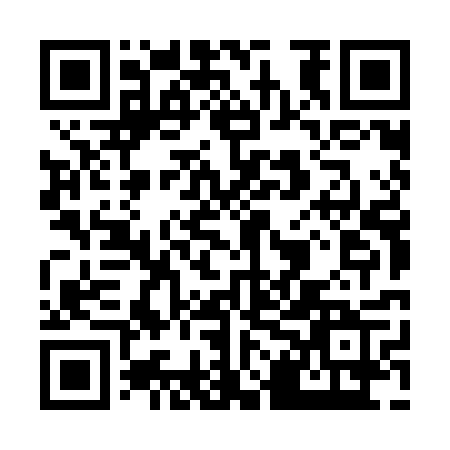 Prayer times for Point Gardiner, New Brunswick, CanadaMon 1 Jul 2024 - Wed 31 Jul 2024High Latitude Method: Angle Based RulePrayer Calculation Method: Islamic Society of North AmericaAsar Calculation Method: HanafiPrayer times provided by https://www.salahtimes.comDateDayFajrSunriseDhuhrAsrMaghribIsha1Mon3:275:291:246:519:1911:222Tue3:275:301:256:519:1911:223Wed3:285:311:256:519:1911:224Thu3:285:311:256:509:1811:225Fri3:295:321:256:509:1811:216Sat3:295:331:256:509:1711:217Sun3:305:341:256:509:1711:218Mon3:315:351:266:509:1611:199Tue3:325:351:266:509:1611:1810Wed3:345:361:266:499:1511:1711Thu3:365:371:266:499:1511:1612Fri3:375:381:266:499:1411:1413Sat3:395:391:266:489:1311:1314Sun3:405:401:266:489:1211:1115Mon3:425:411:266:489:1211:1016Tue3:445:421:276:479:1111:0817Wed3:465:431:276:479:1011:0718Thu3:475:441:276:469:0911:0519Fri3:495:451:276:469:0811:0320Sat3:515:461:276:459:0711:0221Sun3:535:471:276:459:0611:0022Mon3:555:481:276:449:0510:5823Tue3:575:501:276:439:0410:5624Wed3:595:511:276:439:0310:5425Thu4:005:521:276:429:0110:5226Fri4:025:531:276:419:0010:5027Sat4:045:541:276:418:5910:4828Sun4:065:551:276:408:5810:4629Mon4:085:571:276:398:5610:4430Tue4:105:581:276:388:5510:4231Wed4:125:591:276:388:5410:40